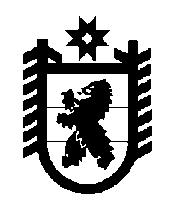 Российская Федерация Республика Карелия МИНИСТЕРСТВО ЭКОНОМИЧЕСКОГО РАЗВИТИЯП Р И К А Зот  «_____» декабря 2015 года							        № ____-Аг. ПетрозаводскВнести в Порядок проведения конкурсного отбора по предоставлению субсидий из бюджета Республики Карелия, направленных на субсидирование части затрат субъектов малого и среднего предпринимательства, связанных с приобретением оборудования в целях создания и (или) развития, и (или) модернизации производства товаров, утвержденный приказом Министерства экономического развития Республики Карелия от 5 ноября 2015 года № 171-А «Об утверждении Порядка проведения конкурсного отбора по предоставлению субсидий из бюджета Республики Карелия, направленных на субсидирование части затрат субъектов малого и среднего предпринимательства, связанных с приобретением оборудования в целях создания и (или) развития и (или) модернизации производства товаров» (Карелия, 2015, 10 ноября), следующие изменения:в пункте 4:а) подпункт «а» изложить в следующей редакции:«а) заявление о предоставлении субсидии, по форме Приложения № 1 к настоящему Порядку;»; б) подпункт «е» изложить в следующей редакции: «е) копии бухгалтерских документов, подтверждающих постановку на баланс указанного в подпункте «г» пункта 4 настоящего приказа оборудования: оборотно-сальдовую ведомость по счету 01 «Основные средства», инвентарные карточки учета объекта основных средств (ОС-6), заверенные подписью руководителя юридического лица (с расшифровкой подписи), печатью организации (при ее наличии) и датой заверения.»;в) в подпункте «ж» слово «поваров» заменить словом «товаров»;г) дополнить подпунктом «з» следующего содержания: «з) копии документов, подтверждающих дату выпуска оборудования: паспорта и (или)  гарантийные талоны на оборудование и технику, заверенный подписью руководителя юридического лица (с расшифровкой подписи), печатью организации (при наличии) и датой заверения.»;2.) в пункте 13 строку четвертую таблицы изложить в следующей редакции:«»;3.) в пункте 15:а) в абзаце втором слова «Федеральный закон» заменить словами «Федерального закона»;б) абзац третий  изложить в следующей редакции:«- несоответствия Претендента критериям и условиям предоставления субсидий, утвержденным постановлением Правительства Республики Карелия от 5 февраля 2008 года № 24-П «О предоставлении субсидий юридическим лицам (за исключением субсидий государственным (муниципальным) учреждениям), индивидуальным предпринимателям, физическим лицам - производителям товаров, работ, услуг из бюджета Республики Карелия» и постановлением Правительства Республики Карелия от 3 ноября 2015 года № 349-П «Об утверждении иных условий предоставления субсидий из бюджета Республики Карелия, направленных на субсидирование части затрат субъектов малого и среднего предпринимательства, связанных с приобретением оборудования в целях создания и (или) развития, и (или) модернизации производства товаров, в рамках подпрограммы 2 «Развитие малого и среднего предпринимательства» государственной программы Республики Карелия “Экономическое развитие и инновационная экономика Республики Карелия”»;в) абзац четвертый изложить в следующей редакции:«- несоответствия предъявленных Претендентом затрат Целям и условиям предоставления субсидий, утвержденным постановлением Правительства Республики Карелия от 5 февраля 2008 года № 24-П «О предоставлении субсидий юридическим лицам (за исключением субсидий государственным (муниципальным) учреждениям), индивидуальным предпринимателям, физическим лицам - производителям товаров, работ, услуг из бюджета Республики Карелия» и постановлением Правительства Республики Карелия от 3 ноября 2015 года № 349-П «Об утверждении иных условий предоставления субсидий из бюджета Республики Карелия, направленных на субсидирование части затрат субъектов малого и среднего предпринимательства, связанных с приобретением оборудования в целях создания и (или) развития, и (или) модернизации производства товаров, в рамках подпрограммы 2 «Развитие малого и среднего предпринимательства» государственной программы Республики Карелия “Экономическое развитие и инновационная экономика Республики Карелия”»; 4.) в пункте 16 слово «рабочих» исключить;5.) пункт 17  признать утратившим силу;6.) в Приложение 1 внести следующие изменения: а) слова «наименование бизнес-проекта» заменить словами «наименование бизнес-проекта, вид деятельности предприятия (ЕГРЮЛ), используемый  при реализации бизнес - проекта»;б) раздел 3 Таблица показателей изложить в следующей редакции:«3. Таблица показателей______________________________________________<5> Единичное производство - представляет собой форму организации производства, при которой различные виды продукции изготавливаются в одном или нескольких экземплярах (штучный выпуск).<6> Мелкосерийное производство - выпуск продукции небольшими партиями, применяемый при производстве нестандартизированных изделий или при мелких заказах.<7> Массовое производство - представляет собой форму организации производства, характеризующуюся постоянным выпуском строго ограниченной номенклатуры изделий, однородных по назначению, конструкции, технологическому типу, изготовляемых одновременно и параллельно.<*> - Указанные данные соответствуют данным бизнес-проекта.».И.о. Министра									С.Н. МануйловО внесении изменений в приказ Министерства экономического развития Республики Карелия от 5 ноября 2015 года № 171-А Доля вложения собственных средств от стоимости оборудования, без учета НДС40доля вложения собственных средств  50 и до 60% - 20 баллов; свыше 60 и до 80% - 50 баллов; свыше 80% - 100 балловНаименованиеЕдиницы измеренияВеличинаСрок реализации бизнес-проекта <*>                    периодФинансовые ресурсы для реализации бизнес-проекта <*> - всеготыс. руб.объем собственных средств (в т.ч. заемных), вложенных в реализацию бизнес-проекта (приобретение оборудования) в текущем финансовом году, без учета НДСтыс. руб.объем запрашиваемых средств государственной поддержки (не более 10000 тыс. рублей из расчета не более 50% произведенных затрат на приобретение оборудования, без учета НДС) – субсидиятыс. руб.Тип производства (единичное производство <5>, мелкосерийное производство <6>, массовое производство <7>)                                                  Наличие заключенных договоров на поставку выпускаемой продукции (оказание услуг) <*>                        ед.Увеличение количества рабочих мест по бизнес-проекту в течение одного года с момента заключения соглашения о предоставлении субсидии на субсидирование части затрат субъектов малого и среднего предпринимательства связанных с приобретением оборудования в целях создания и (или) развития и (или) модернизации производства товаров.ед.